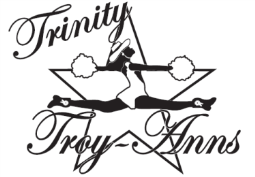 PLEASE SUPPORT THETRINITY TROY-ANN DRILL TEAMWith your donation you will receive:Free AdvertisingDonation Letter for Tax PurposesSponsorship Sign to display and show your support of the Trinity Troy-Anns to the Community (These will be delivered in August.)Donation Levels:PLATINUM  ($250+)Company name on Troy-Ann community shirtsCompany name will run on the Pennington Field electronic sign @ Trinity home football games and will be announced at a Trinity Home football game as a Troyann Sponsor of the Week.Company name placed on the Troy-Ann websiteBusiness card size ad in performance programLarge business logo on our bannerGOLD  ($100)Company name will run on the Pennington Field electronic sign @ Trinity home football games.Company name placed on the Troy-Ann websiteBusiness card size ad in performance programBusiness name listed on our bannerSILVER  ($75)Company Name placed on the Troy-Ann WebsiteBusiness Card Size Ad in Performance Program.BRONZE ($50)Business Card Size Ad in Performance Program.COPPER ($25)Company Name listed in Performance Programs**PLEASE MAKE CHECK PAYABLE TO TRINITY HIGH SCHOOL with TROYANNS in the MEMO**